Universitatea din BucureştiFacultatea de Limbi şi Literaturi StrăineCentrul de limbi străine ArielStrada Pitar Moş nr. 7 – 13, BucureştiTelefon: +40 21  305 19 55Fax: +40 21  318 15 85office@centrulariel.rowww.centrulariel.ro																								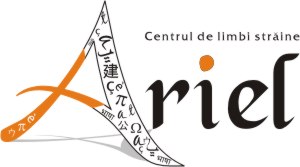 TEST de PLACEMENT - A1/A2 -				©Hachette Livre 2012NOM : PRÉNOM :TÉLÉPHONE :E-MAIL :Complétez le dialogue avec quel ou quelle : 5 pt. Dans une école de langues Bonjour, c’est pour une inscription, s’il vous plaît.…… est votre nom ?Bourdier.….. est votre prénom ?Sandra.Vous habitez à …… adresse ?15 rue du Temple, 75001 Paris.…….. langue étudiez-vous ?L’espagnol.Le cours d’espagnol, c’est le mercredi ou le vendredi à 18 heures. …… jour préférez-vous ?Le vendredi. Transformez comme dans l’exemple : 6 pt.Exemple : Le parc est à coté de l’hôtel de ville. (le musée) Le parc est à coté du musée.La poste est en face du théâtre.(l’église)Le restaurant est à droite de la mairie. (le supermarché).Le jardin est à coté de la cathédrale. (les remparts)La banque est à gauche de la boulangerie. (le cinéma)L’université est loin de la ville. (le centre-ville)Le marché est près de la bibliothèque. (le théâtre)Choisissez la préposition correcte :  5 pt.David est américain, il est né en – au - aux États Unis.Ling est née à Pekin, en – au – aux  Chine. Elle est mariée avec un Français et elle vit en – au – aux  France.Angelica habite en – au – aux  Angleterre mais elle est née en – au – aux Canada.Abdel travaille six mois en – au – aux Suisse et six mois en – au – aux Maroc.Anna est polonaise, elle est née à Varsovie, en – au – aux Pologne, mais elle habite en – au – aux Pays-Bas.     4.   Mettez les verbes au présent :  20 pt.      a. Complétez avec les verbes prendre et descendre au présent : Pour venir, vous ….. le train ou la voiture ?Nous ……  notre voiture.Il ….. à quelle gare ?C’est simple, il ……au terminus, à Marseille.Je …… le bus ou un taxi ?Ce n’est pas loin d’ici, tu …. le bus et tu …… à la station suivante.Julien ……. l’avion, Nadia et Sandrine ……… le train.Et elles …….. où ?À Carcassonne. b. Complétez avec les verbes faire de  ou  aller à au présent : Faites les changements     nécessaires. Le dimanche, vous ……. le cinéma ?Oui, avec des amis. Et après, nous …… le restaurant.Vous ….. le jogging ?Non, je déteste ça. Mais je ……..  la natation tous les mercredis.Les Français ….. la mer, en été ?Oui, et en hiver, ils  …… la montagne ; ils ….. le ski.Moi, je ……… la bicyclette, j’adore ça !Tu ……. le bureau à bicyclette ?Non, mais le dimanche, je ……. la campagne, j’ai une bicyclette là -bas.    5. Complétez le dialogue avec pouvoir, vouloir ou devoir à l’indicatif présent : 6 pt.Entre amis :Nous avons des amis à dîner ce soir, tu …… venir si tu …….C’est gentil mais, ce soir, je ne ……. pas, je …….. terminer un travail urgent, c’est dommage !Mais on …….. organiser un dîner pour la semaine prochaine.Avec plaisir, la semaine proachaine, pas de problème, je ….. venir.    6. Regardez l’heure officielle puis complétez avec l’heure utilisée dans la conversation : 6 pt.Exemple : 16h15 – Il est quatre heures et quart, je vais chercher les enfants à l’école.a.8h40  ……………………………, tu as dix minutes de retard.b.10h45  ………………………….., et vous n’avez pas encore fini !c.12h30 ……………………………, à table, les enfants !d.13h55 ……………………………, mon train part dans cinq minutes !e.20h15 ……………………………., trop tard, le magasin est déjà fermé !f. 0 h      ……………………………, et je n’arrive pas à dormir !    7.  Transformez avec le pronom on : 7 pt.Qu’est-ce que vous faites le week-end ?Quand nous sommes libres, nous sortons avec des amis. Nous avons rendez-vous en centre- ville. Nous allons dans un bar sympa, puis nous dinons dans un restau, et nous passons le reste de la soirée dans une boîte. Nous rentrons à la maison vers 6 heures du matin, fatigués mais contents !    8.  Complétez avec il y a ou depuis : 7pt.Je ne peux plus habiter chez moi ….. le début des travaux.J’ai vendu mon appartement ………six mois.Les Martin n’habitent plus ici : ils ont démenagé …… trois mois à Marseille.Mon fils est en bien meilleure santé ……. notre départ de la ville.Nous avons acheté ce canapé aux galeries Lafayette …… quinze jours au moment des soldes.Notre loyer augmente en moyennne de 3% chaque année ….. dix ans.On habite au bord de la mer ….. six mois.   9. Complétez avec les pronoms le, la, l’, les : 7pt.– Joli, ton manteau ! Tu ..... as acheté où ?Aux galeries Lafayette. Comment tu trouves ces lunettes ?Je ……… trouve sublimes !- Tu aimes les blondes ?- Les filles blondes ? Je …..  adore!d.  - Ce manteau est vraiment très élégant !    -  Moi, je ne…..aime pas du tout.e.   Tu connais le mari d’Isabelle ?- Non, je ne …..ai jamais vu !f.- 	Il a l’air complétement idiot !- 	Moi, je …….. trouve intéressant.g. 	Super, ta veste !Ah !Tu …… trouves jolie ? Merci, elle est neuve.10. Complétez avec les pronoms suivants : en – y – se – qui – que – les – leur : 7 pt.La colocation est un phénomène …… se developpe d’année en année.Actuellement, c’est le mode de logemenet …… les jeunes préfèrent. Il ….. suffit de se connecter à Internet pour …… consulter des petites annonces de ce type : beaucoup de sites specialisés ….. proposent aux étudiants. Cette formule ……. séduit parce qu’elle permet de …..  loger sans trop dépenser.11. Mettez les éléments des phrases dans l’ordre : 4 pt.Exemple : Matthias et Birgit/autrichiens/ils/sont/s’appellent/ilsIls s’appellent Matthias et Birgit, ils sont autrichiens.êtes/vous/vous appelez/polonais/vous/Marekelles/espagnoles/s’appellent/sont/Maria et Dolores/ellesfrançais/nous appelons/nous/Antoine et Lea/sommes/noussont/s’appellent/ils/russes/Sofia et Ivan/ils12. Posez des questions : 10 pt.1. _______ partez-vous en vacances ? En Angleterre.2. ________ est son adresse?3. Il travaille a Rome.________________?4.  ____________ vous appelez-vous ? Steve.5. Elle arrive dimanche.___________________?6. _______  veut un bonbon ? Moi !7.Ils voyagent en train._____________________?8. Vous mangez _______________ ? Des tartines.9. ____________ voulez-vous boire ? De la bière.10.____________ est votre nationalité?13. Décrivez une personne que vous connaissez bien et parlez de son carcatère et de son physique en exprimant ses goûts et ses centres d’intérêt : 10 pt.Total : 100 pointsA1 : 0 – 60 pt.A2 : 61 – 100 pt.Résultat ______________ 